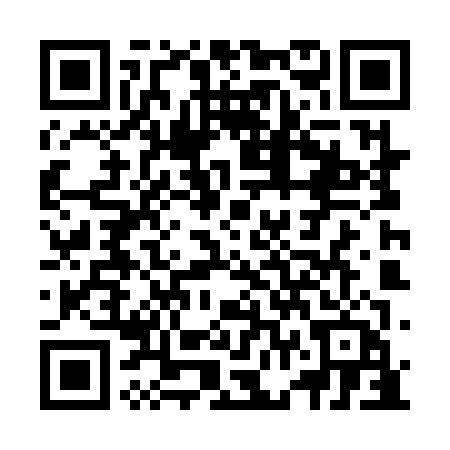 Prayer times for Springfield Park, Quebec, CanadaMon 1 Jul 2024 - Wed 31 Jul 2024High Latitude Method: Angle Based RulePrayer Calculation Method: Islamic Society of North AmericaAsar Calculation Method: HanafiPrayer times provided by https://www.salahtimes.comDateDayFajrSunriseDhuhrAsrMaghribIsha1Mon3:125:0912:586:218:4610:432Tue3:135:1012:586:218:4610:433Wed3:145:1112:586:218:4510:424Thu3:155:1112:586:218:4510:425Fri3:165:1212:586:208:4510:416Sat3:175:1312:596:208:4410:407Sun3:185:1312:596:208:4410:398Mon3:195:1412:596:208:4310:389Tue3:215:1512:596:208:4310:3710Wed3:225:1612:596:208:4210:3611Thu3:235:1712:596:198:4210:3512Fri3:255:1712:596:198:4110:3413Sat3:265:181:006:198:4010:3214Sun3:285:191:006:188:4010:3115Mon3:295:201:006:188:3910:3016Tue3:315:211:006:188:3810:2817Wed3:325:221:006:178:3710:2718Thu3:345:231:006:178:3610:2619Fri3:355:241:006:168:3610:2420Sat3:375:251:006:168:3510:2221Sun3:395:261:006:158:3410:2122Mon3:405:271:006:158:3310:1923Tue3:425:281:006:148:3210:1824Wed3:445:291:006:148:3110:1625Thu3:455:301:006:138:3010:1426Fri3:475:321:006:128:2810:1327Sat3:495:331:006:128:2710:1128Sun3:515:341:006:118:2610:0929Mon3:525:351:006:108:2510:0730Tue3:545:361:006:098:2410:0531Wed3:565:371:006:098:2210:03